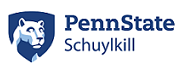 Penn State Schuylkill Pride & Spirit Award  NOMINATION FORMThe ProgramThe Penn State Schuylkill Pride & Spirit Award is open to graduates and friends of the University excluding current members of the Board.  The award is intended to honor an individual for their significant contributions in the area of public service, and who share or volunteer his or her talent, time and resources on behalf of the University. Please complete the information below:Candidate’s Personal Information:Business/Professional Affiliation Information:Please describe the activities and contributions of the nominee that have and continue to demonstrate a significant commitment to public service. Include volunteer affiliations and leadership roles, community project involvement, the sharing of personal skills and resources and the benefits that have been realized from these efforts.How has the nominee distinguished themselves specifically through their involvement and interaction with Penn State Schuylkill?Please list current Penn State activities/involvements/memberships.Please include references as to how the nominee has impacted and influenced the Schuylkill Campus.Please provide your contact information as nominator:Nominator: 	Name:Email Address:Street Address:City/State/Zip CodePhone Number:Cell Phone:Profession/OccupationCompany/Organization AffiliationStreet AddressCity/State/Zip CodeEducational BackgroundEmail Address NameStreet Address:City/State/Zip CodePhone Number:Cell Phone:Email